GÜNEŞ’İN YAPISI VE ÖZELLİKLERİDünya’ya en yakın yıldız Güneş’tir. Güneş’in Dünya’mıza olan uzaklığı yaklaşık 150 milyon km’dir. Evrendeki milyarlarca yıldızdan biri olan Güneş orta büyüklükte bir yıldızdır. Güneş Dünya’mıza çok uzak olduğundan gerçek büyüklüğünden çok daha küçük görünür. Güneş Dünya’mıza kıyasla o kadar büyüktür ki içine 1,3 milyon Dünya sığar. Güneş sıcak gazlardan oluşmaktadır. Güneş’in kütlesinin %70’i Hidrojen, %28’i Helyum, %2’si de Karbon, Azot ve Oksijenden oluşur. Güneş yüzeyinin sıcaklığı yaklaşık 6000 0C’tur. İç kısmının sıcaklığı 15 milyon 0C bulur.Güneş’in bazı kısımlarında sıcaklık diğer kısımlarına göre daha düşüktür. Bu bölgelere güneş lekeleri denir. Güneş lekelerini 400 yıl önce Galileo Galilei kendi icadı olan teleskopla kağıt üzerine düşürdüğü Güneş lekelerini gözlemlenmiştir.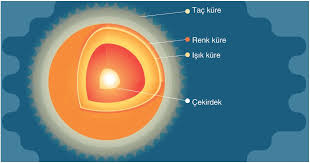 Güneş kendi etrafında tam bir tur dönmesi 25 gün sürer. Güneş yandaki şekilde görüldüğü gibi katmanlardan oluşmuştur. İçten dışa katmanlar; Çekirdek, Işık küre, renk küre, taç küre.Güneş ışınlarına doğrudan bakmak gözlerimiz için çok zararlıdır. Bu yüzden Güneş’e çıplak gözle ya da herhangi bir araç (dürbün, teleskop, mercek, kamera vb.) kullanarak bakılmamalıdır.Sorular:Güneş lekesi ne demektir? Açıklayınız.Güneş’in büyüklüğü ile Dünya’nın büyüklüğünü kıyaslayınız.Güneşin katmanlarını yazınız.Güneş hangi gazlardan oluşmuştur? Yazınız.Güneşin sıcaklığı ne kadardır?